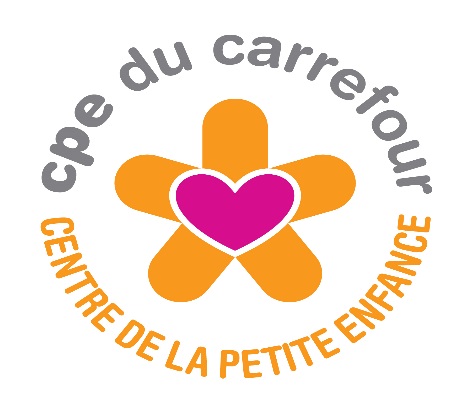 Titre du poste : 4 postes éducatricesLieu de l’emploi : Montréal Nom de l’organisation : Centre de la petite enfance du Carrefour Tâche :Sous la responsabilité de la directrice d’installation et en collaboration avec l’équipe de travail, en accord avec la philosophie et les politiques du centre, l’éducatrice met en application un programme éducatif comportant des activités qui visent le développement global des enfants dont elle a la responsabilité, veille à la santé, à la sécurité et au bien –être des enfants et accomplit diverses tâches liées à ses fonctions. Exigence : Bien connaître le programme éducatifBonne maîtrise de la langue française à l'oral et à l'écritBonne aptitude pour le travail d'équipeBonne capacité d'adaptation Compétences et intérêts à travailler avec des enfants à besoins particuliers Accompagner et encadrer les enfants dans leurs activités Démontrer une ouverture aux différences sociales et culturellesAbsences d’antécédents judiciaires en lien avec l’emploi  Formation reconnue : DEC, AEC + trois années (4992 heures)Certification en premiers soins validesDescription de l’emploi :Observer et apprécier l’observation et le comportement des enfants Accompagner et encadrer les enfants dans leurs activités et favoriser leur adaptation et leur intégration à la vie en collectivitéGuider les enfants dans les gestes de la vie quotidienne, notamment l’alimentation et hygièneMettre en place des activités favorisant le développement global de l’enfantÉtablir des liens significatifs avec les enfants et leurs parents Rémunération :  selon les critères du MFA Veuillez faire parvenir votre curriculum vitae ainsi qu’une lettre expliquant vos motivations par courriel à ipaquin@cpeducarrefour.qc.ca  au plus tard le 30 avril 2018 